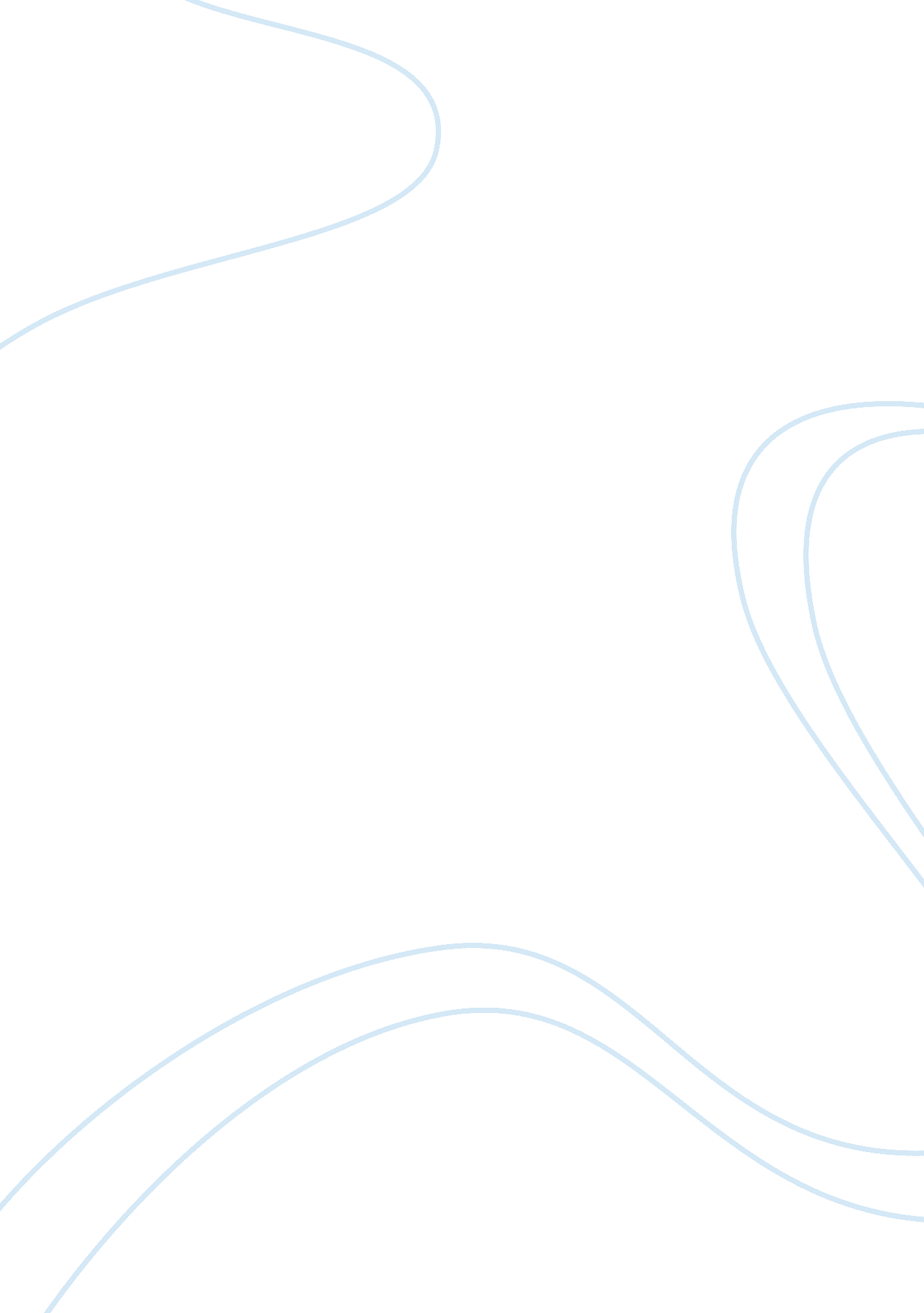 Health policy critical thinking samplesLiterature, Russian Literature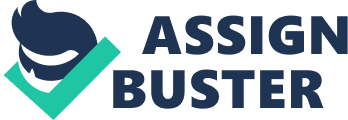 Public education and awareness on the harmful effects of Marijuana is the major health policy evident in the podcast. Despite the fact that there is no major evidence on the therapeutic effects of marijuana use, the drug has been legalized in most states. More people are thus involved in the procurement and abuse of the drug. The author underscores the danger that is posed to the developing fetuses because of the constant use of the drug by pregnant women. Notwithstanding the massive awareness that was done on the harmful effects of tobacco and other drugs on the population, none has been done concerning marijuana use. Public awareness campaigns and education are thus the void the author seeks to fill. Critique of the Presentation This podcast reflects the current situation prevailing in the society concerning the use of marijuana. It represents the true and fair view of the prevailing state of affairs in the society. The paper has intensely expounded on the biological and organic effects of the constant consumption of marijuana on the body. Various receptors and the changes that occur are vividly described in the podcast. This author has also described the effects of the drug on the developing fetuses and the danger it poses. However, the podcast has not included in-text citations. This makes it difficult to relate literature to the source. In listing the references, publishers and place of publication has not been included. The author has not adopted any style of referencing in writing the podcast. Key Concept One key concept as evident in this podcast is the lack of awareness of the public on the danger of marijuana on the fetus. Individuals thus consume the drug without clear comprehension of its mode of action and effects. This void will aid in policymaking as it dictates the public awareness campaign strategies. Proper measures can be instituted to expand the coverage of the program. As a leader, I will adopt an aggressive and innovative policy in order to ensure that majority of the population obtains information on the effects of marijuana. 